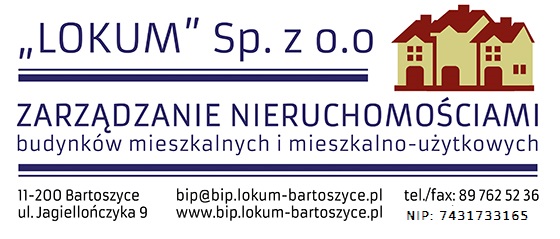 Bartoszyce, dnia 2020-12-07Ogłoszenie o wyniku postępowania	„LOKUM” Sp. z o. o. w Bartoszycach, ul. Jagiellończyka 9 informuje, że na ogłoszone zaproszenie do składania ofert na „Remont klatki schodowej  w budynku przy    ul. Poniatowskiego 2    w Bartoszycach.”                                                                                                                                                                                                                                                                                                                                                                                                                                                                                                                                                                                                                                                                                                                                                                                                                                                                                                                                                                                                                                                                                                                                                                                                                                                                                                                                                                                                                                                                                                                                                                                                                                                                                                                                                                                                                                                                                                                                                                                                                                                                                                                                                                                                                                                                                                                                                                                                                                                                                                                                                                                                                                                                                                                                                                                                                                                                                                                                                                                                                                                                                                                                                                                                                                                                                                                                                                                                                                                                                                                                                                                                                                                                                                                                                                                                                                                                                                                                                                                                                                                                                                                                                                                                                                                                                                                                                                                                                                                                                                                                                                                                                                                                                                                                                                                                                                                                                                                                                                                                                                                                                                                                                                                                                                                                                                                                                                                                                                                                                                                                                                                                                                                                                                                                                                                                                                                                                                                                                                                                                                                                                                                                                                                                                                                                                                                                                                                                                                                                                                                                                                                                                                                                                                                                                                                                                                                                                                                                                                                                                                                                                                                                                                                                                                                                                                                                                                                                                                                                                                                                                                                                                                                                                                                                                                                                                                                                                                                                                                    wpłynęły 2 oferty.Przedstawiciele Zarządu Wspólnoty Mieszkaniowej nie dokonali wyboru żadnej oferty. Postępowanie zostało unieważnione.